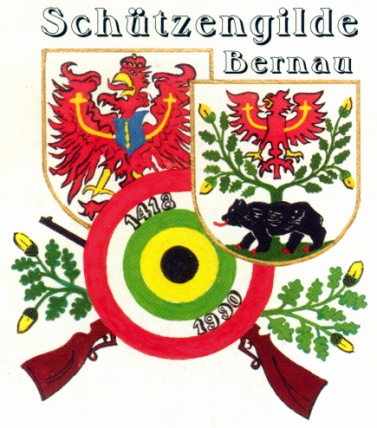 Ausschreibung zu<Wettkampf>der Schützengilde 1418 zu Bernau e.V.
An der Viehtrift 11
16321 Bernau bei BerlinTermin:<Datum>   von <Uhrzeit> bis <Uhrzeit>Ort:<Wettkampfort>Teilnehmer:<Personenkreis, an den sich die Ausschreibung wendet>Disziplin/en:<Wettbewerb mit Regelnummer und ggf. Entfernung>Klasseneinteilung:<Altersklassen>Schusszahl:<wie viel Schuss>Schusszahl je Scheibe:<davon auf eine Scheibe>Schießzeit:<Zeit zum Schießen>Anschlag:<Anschlagsart lt. Sportordnung des DSB Punkt 0.9.1.2
bzw. Ausnahme>Scheibe:<Scheibe lt. Sportordnung des DSB Punkt 0.4.3. bis 43
bzw. Ausnahme>Startgeld:<Höhe des Startgelds je Disziplin/oder gesamt>Einspruchsgebühr:<Höhe der Einspruchsgebühr>Ummeldegebühr:<Höhe der Ummeldegebühr>Anmeldung:<Kontaktperson, Telefon etc>
<Alternative Anmeldung>Meldeschluss:<Termin>Auszeichnungen:<Mannschafts- und Einzelsieger, die geehrt werden> Vorbehaltsklauseln:Jeder Schütze ist den Bestimmungen der jeweils gültigen  Sportordnung des DSB und der Ausschreibung, die er durch seine Teilnahme anerkennt, unterworfen.<weitere Vorbehalts- oder Änderungsklauseln>__________________________________________SpartenleiterSportwart